Vulnerable Adolescents Risk Factor Matrix 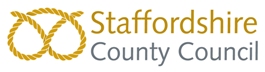 CONFIDENTIALAll children who score Medium/High must be referred to a Vulnerable Adolescent Multi-Agency Panel.Referrals should be made securely to the Families First CSE Coordinators at the below email address:CSEinbox@Staffordshire.gov.ukInformation relating to actual or suspected Child Exploitation may be shared when it is reasonable to believe that doing so will prevent a crime and or safeguard children. To assure a co-ordinated response that fully addresses safeguarding concerns relating to child exploitation, and ensure appropriate support and interventions can be accessed, all relevant data should be shared and considered, as permitted within the stipulations of the Data Protection ActChild’s Information:Child’s Information:Child’s Information:Child’s Information:Child’s Information:Child’s Information:Child’s Information:Child’s Information:Child’s Information:Child’s Information:Child’s Information:Child’s Information:Child’s Information:Child’s Information:Child’s Information:Child’s Information:Child’s Information:Child’s Information:Child’s Information:Child’s Information:Child’s Information:Child’s Information:Child’s Information:Child’s Information:Child’s Information:Child’s Information:Child’s Information:Child’s Information:Name:D.O.B:D.O.B:Date Referred 
to Panel:Date Referred 
to Panel:Date of Completion:Date of Completion:Address:Address:Primary Risk (CSE/CCE/Other):Primary Risk (CSE/CCE/Other):Primary Risk (CSE/CCE/Other):Primary Risk (CSE/CCE/Other):Primary Risk (CSE/CCE/Other):Primary Risk (CSE/CCE/Other):Legal Status:Legal Status:Legal Status:Other involved agencies (please ensure you name allocated workers in this section):Other involved agencies (please ensure you name allocated workers in this section):Other involved agencies (please ensure you name allocated workers in this section):Other involved agencies (please ensure you name allocated workers in this section):Other involved agencies (please ensure you name allocated workers in this section):Other involved agencies (please ensure you name allocated workers in this section):Other involved agencies (please ensure you name allocated workers in this section):Other involved agencies (please ensure you name allocated workers in this section):Other involved agencies (please ensure you name allocated workers in this section):Other involved agencies (please ensure you name allocated workers in this section):Details of professional completing the form:Details of professional completing the form:Details of professional completing the form:Details of professional completing the form:Details of professional completing the form:Details of professional completing the form:Details of professional completing the form:Details of professional completing the form:Details of professional completing the form:Details of professional completing the form:Details of professional completing the form:Details of professional completing the form:Details of professional completing the form:Details of professional completing the form:Details of professional completing the form:Details of professional completing the form:Details of professional completing the form:Details of professional completing the form:Details of professional completing the form:Details of professional completing the form:Details of professional completing the form:Details of professional completing the form:Details of professional completing the form:Details of professional completing the form:Details of professional completing the form:Details of professional completing the form:Details of professional completing the form:Details of professional completing the form:Name:Contact telephone number:Contact telephone number:Contact telephone number:Contact telephone number:Contact telephone number:Contact telephone number:Email address:Email address:Email address:Email address:Date form completed:Date form completed:Date form completed:Date form completed:Date form completed:Date form completed:Child’s Information:Child’s Information:Child’s Information:Child’s Information:Child’s Information:Child’s Information:Child’s Information:Child’s Information:Child’s Information:Child’s Information:Child’s Information:Child’s Information:Child’s Information:Child’s Information:Child’s Information:Child’s Information:Child’s Information:Child’s Information:Child’s Information:Child’s Information:Child’s Information:Child’s Information:Child’s Information:Child’s Information:Child’s Information:Child’s Information:Child’s Information:Child’s Information:Ethnicity:Ethnicity:Nationality:Nationality:Nationality:Nationality:Gender:Gender:Sexual Identity:Sexual Identity:Disability
(if any):Disability
(if any):Disability
(if any):Current Living Situation:Current Living Situation:Education / Employment / Training:Education / Employment / Training:Education / Employment / Training:Education / Employment / Training:Education / Employment / Training:Education / Training / Employment Setting:Education / Training / Employment Setting:Education / Training / Employment Setting:Education / Training / Employment Setting:Education / Training / Employment Setting:Education / Training / Employment Setting:Primary Service Involvement:Primary Service Involvement:Primary Service Involvement:Primary Service Involvement:Primary Service Involvement:Secondary Service Involvement:Secondary Service Involvement:Secondary Service Involvement:Secondary Service Involvement:Secondary Service Involvement:Tertiary Service Involvement:Tertiary Service Involvement:Tertiary Service Involvement:Tertiary Service Involvement:Tertiary Service Involvement:Outline of Current Concern:Outline of Current Concern:Outline of Current Concern:Outline of Current Concern:Outline of Current Concern:Outline of Current Concern:Outline of Current Concern:Outline of Current Concern:Outline of Current Concern:Outline of Current Concern:Outline of Current Concern:Outline of Current Concern:Outline of Current Concern:Outline of Current Concern:Outline of Current Concern:Outline of Current Concern:Outline of Current Concern:Outline of Current Concern:Outline of Current Concern:Outline of Current Concern:Outline of Current Concern:Outline of Current Concern:Outline of Current Concern:Outline of Current Concern:Outline of Current Concern:Outline of Current Concern:Outline of Current Concern:Outline of Current Concern:Strengths (what’s working well) and protective factors (parenting capacity; supportive family and environmental factors; positive social networks; developmental needs being met)Strengths (what’s working well) and protective factors (parenting capacity; supportive family and environmental factors; positive social networks; developmental needs being met)Strengths (what’s working well) and protective factors (parenting capacity; supportive family and environmental factors; positive social networks; developmental needs being met)Strengths (what’s working well) and protective factors (parenting capacity; supportive family and environmental factors; positive social networks; developmental needs being met)Strengths (what’s working well) and protective factors (parenting capacity; supportive family and environmental factors; positive social networks; developmental needs being met)Strengths (what’s working well) and protective factors (parenting capacity; supportive family and environmental factors; positive social networks; developmental needs being met)Strengths (what’s working well) and protective factors (parenting capacity; supportive family and environmental factors; positive social networks; developmental needs being met)Strengths (what’s working well) and protective factors (parenting capacity; supportive family and environmental factors; positive social networks; developmental needs being met)Strengths (what’s working well) and protective factors (parenting capacity; supportive family and environmental factors; positive social networks; developmental needs being met)Strengths (what’s working well) and protective factors (parenting capacity; supportive family and environmental factors; positive social networks; developmental needs being met)Strengths (what’s working well) and protective factors (parenting capacity; supportive family and environmental factors; positive social networks; developmental needs being met)Strengths (what’s working well) and protective factors (parenting capacity; supportive family and environmental factors; positive social networks; developmental needs being met)Strengths (what’s working well) and protective factors (parenting capacity; supportive family and environmental factors; positive social networks; developmental needs being met)Links with other children, associates, perpetrators and locations the child frequents.  Please provide names (including nick names), descriptions of possible adult / peer perpetrators and known details such as address, date of birth etc.Links with other children, associates, perpetrators and locations the child frequents.  Please provide names (including nick names), descriptions of possible adult / peer perpetrators and known details such as address, date of birth etc.Links with other children, associates, perpetrators and locations the child frequents.  Please provide names (including nick names), descriptions of possible adult / peer perpetrators and known details such as address, date of birth etc.Links with other children, associates, perpetrators and locations the child frequents.  Please provide names (including nick names), descriptions of possible adult / peer perpetrators and known details such as address, date of birth etc.Links with other children, associates, perpetrators and locations the child frequents.  Please provide names (including nick names), descriptions of possible adult / peer perpetrators and known details such as address, date of birth etc.Links with other children, associates, perpetrators and locations the child frequents.  Please provide names (including nick names), descriptions of possible adult / peer perpetrators and known details such as address, date of birth etc.Links with other children, associates, perpetrators and locations the child frequents.  Please provide names (including nick names), descriptions of possible adult / peer perpetrators and known details such as address, date of birth etc.Links with other children, associates, perpetrators and locations the child frequents.  Please provide names (including nick names), descriptions of possible adult / peer perpetrators and known details such as address, date of birth etc.Links with other children, associates, perpetrators and locations the child frequents.  Please provide names (including nick names), descriptions of possible adult / peer perpetrators and known details such as address, date of birth etc.Links with other children, associates, perpetrators and locations the child frequents.  Please provide names (including nick names), descriptions of possible adult / peer perpetrators and known details such as address, date of birth etc.Links with other children, associates, perpetrators and locations the child frequents.  Please provide names (including nick names), descriptions of possible adult / peer perpetrators and known details such as address, date of birth etc.Links with other children, associates, perpetrators and locations the child frequents.  Please provide names (including nick names), descriptions of possible adult / peer perpetrators and known details such as address, date of birth etc.Links with other children, associates, perpetrators and locations the child frequents.  Please provide names (including nick names), descriptions of possible adult / peer perpetrators and known details such as address, date of birth etc.Links with other children, associates, perpetrators and locations the child frequents.  Please provide names (including nick names), descriptions of possible adult / peer perpetrators and known details such as address, date of birth etc.Links with other children, associates, perpetrators and locations the child frequents.  Please provide names (including nick names), descriptions of possible adult / peer perpetrators and known details such as address, date of birth etc.From the indicators on the next pages, Mark an (X) by either 0,1,2,3 or 4 on each of the categories which best describes the current situation for the child.  The score for each section should be recorded at the end of the indicators and added to the score you give for professional judgment which will give an overall total to assist in identifying threshold. Both the scoring and multi-agency evidence that will be considered and not the scoring system aloneFrom the indicators on the next pages, Mark an (X) by either 0,1,2,3 or 4 on each of the categories which best describes the current situation for the child.  The score for each section should be recorded at the end of the indicators and added to the score you give for professional judgment which will give an overall total to assist in identifying threshold. Both the scoring and multi-agency evidence that will be considered and not the scoring system aloneFrom the indicators on the next pages, Mark an (X) by either 0,1,2,3 or 4 on each of the categories which best describes the current situation for the child.  The score for each section should be recorded at the end of the indicators and added to the score you give for professional judgment which will give an overall total to assist in identifying threshold. Both the scoring and multi-agency evidence that will be considered and not the scoring system aloneFrom the indicators on the next pages, Mark an (X) by either 0,1,2,3 or 4 on each of the categories which best describes the current situation for the child.  The score for each section should be recorded at the end of the indicators and added to the score you give for professional judgment which will give an overall total to assist in identifying threshold. Both the scoring and multi-agency evidence that will be considered and not the scoring system aloneFrom the indicators on the next pages, Mark an (X) by either 0,1,2,3 or 4 on each of the categories which best describes the current situation for the child.  The score for each section should be recorded at the end of the indicators and added to the score you give for professional judgment which will give an overall total to assist in identifying threshold. Both the scoring and multi-agency evidence that will be considered and not the scoring system aloneFrom the indicators on the next pages, Mark an (X) by either 0,1,2,3 or 4 on each of the categories which best describes the current situation for the child.  The score for each section should be recorded at the end of the indicators and added to the score you give for professional judgment which will give an overall total to assist in identifying threshold. Both the scoring and multi-agency evidence that will be considered and not the scoring system aloneFrom the indicators on the next pages, Mark an (X) by either 0,1,2,3 or 4 on each of the categories which best describes the current situation for the child.  The score for each section should be recorded at the end of the indicators and added to the score you give for professional judgment which will give an overall total to assist in identifying threshold. Both the scoring and multi-agency evidence that will be considered and not the scoring system aloneFrom the indicators on the next pages, Mark an (X) by either 0,1,2,3 or 4 on each of the categories which best describes the current situation for the child.  The score for each section should be recorded at the end of the indicators and added to the score you give for professional judgment which will give an overall total to assist in identifying threshold. Both the scoring and multi-agency evidence that will be considered and not the scoring system aloneFrom the indicators on the next pages, Mark an (X) by either 0,1,2,3 or 4 on each of the categories which best describes the current situation for the child.  The score for each section should be recorded at the end of the indicators and added to the score you give for professional judgment which will give an overall total to assist in identifying threshold. Both the scoring and multi-agency evidence that will be considered and not the scoring system aloneFrom the indicators on the next pages, Mark an (X) by either 0,1,2,3 or 4 on each of the categories which best describes the current situation for the child.  The score for each section should be recorded at the end of the indicators and added to the score you give for professional judgment which will give an overall total to assist in identifying threshold. Both the scoring and multi-agency evidence that will be considered and not the scoring system aloneFrom the indicators on the next pages, Mark an (X) by either 0,1,2,3 or 4 on each of the categories which best describes the current situation for the child.  The score for each section should be recorded at the end of the indicators and added to the score you give for professional judgment which will give an overall total to assist in identifying threshold. Both the scoring and multi-agency evidence that will be considered and not the scoring system aloneFrom the indicators on the next pages, Mark an (X) by either 0,1,2,3 or 4 on each of the categories which best describes the current situation for the child.  The score for each section should be recorded at the end of the indicators and added to the score you give for professional judgment which will give an overall total to assist in identifying threshold. Both the scoring and multi-agency evidence that will be considered and not the scoring system aloneFrom the indicators on the next pages, Mark an (X) by either 0,1,2,3 or 4 on each of the categories which best describes the current situation for the child.  The score for each section should be recorded at the end of the indicators and added to the score you give for professional judgment which will give an overall total to assist in identifying threshold. Both the scoring and multi-agency evidence that will be considered and not the scoring system aloneFrom the indicators on the next pages, Mark an (X) by either 0,1,2,3 or 4 on each of the categories which best describes the current situation for the child.  The score for each section should be recorded at the end of the indicators and added to the score you give for professional judgment which will give an overall total to assist in identifying threshold. Both the scoring and multi-agency evidence that will be considered and not the scoring system aloneFrom the indicators on the next pages, Mark an (X) by either 0,1,2,3 or 4 on each of the categories which best describes the current situation for the child.  The score for each section should be recorded at the end of the indicators and added to the score you give for professional judgment which will give an overall total to assist in identifying threshold. Both the scoring and multi-agency evidence that will be considered and not the scoring system aloneFrom the indicators on the next pages, Mark an (X) by either 0,1,2,3 or 4 on each of the categories which best describes the current situation for the child.  The score for each section should be recorded at the end of the indicators and added to the score you give for professional judgment which will give an overall total to assist in identifying threshold. Both the scoring and multi-agency evidence that will be considered and not the scoring system aloneFrom the indicators on the next pages, Mark an (X) by either 0,1,2,3 or 4 on each of the categories which best describes the current situation for the child.  The score for each section should be recorded at the end of the indicators and added to the score you give for professional judgment which will give an overall total to assist in identifying threshold. Both the scoring and multi-agency evidence that will be considered and not the scoring system aloneFrom the indicators on the next pages, Mark an (X) by either 0,1,2,3 or 4 on each of the categories which best describes the current situation for the child.  The score for each section should be recorded at the end of the indicators and added to the score you give for professional judgment which will give an overall total to assist in identifying threshold. Both the scoring and multi-agency evidence that will be considered and not the scoring system aloneFrom the indicators on the next pages, Mark an (X) by either 0,1,2,3 or 4 on each of the categories which best describes the current situation for the child.  The score for each section should be recorded at the end of the indicators and added to the score you give for professional judgment which will give an overall total to assist in identifying threshold. Both the scoring and multi-agency evidence that will be considered and not the scoring system aloneFrom the indicators on the next pages, Mark an (X) by either 0,1,2,3 or 4 on each of the categories which best describes the current situation for the child.  The score for each section should be recorded at the end of the indicators and added to the score you give for professional judgment which will give an overall total to assist in identifying threshold. Both the scoring and multi-agency evidence that will be considered and not the scoring system aloneFrom the indicators on the next pages, Mark an (X) by either 0,1,2,3 or 4 on each of the categories which best describes the current situation for the child.  The score for each section should be recorded at the end of the indicators and added to the score you give for professional judgment which will give an overall total to assist in identifying threshold. Both the scoring and multi-agency evidence that will be considered and not the scoring system aloneFrom the indicators on the next pages, Mark an (X) by either 0,1,2,3 or 4 on each of the categories which best describes the current situation for the child.  The score for each section should be recorded at the end of the indicators and added to the score you give for professional judgment which will give an overall total to assist in identifying threshold. Both the scoring and multi-agency evidence that will be considered and not the scoring system aloneFrom the indicators on the next pages, Mark an (X) by either 0,1,2,3 or 4 on each of the categories which best describes the current situation for the child.  The score for each section should be recorded at the end of the indicators and added to the score you give for professional judgment which will give an overall total to assist in identifying threshold. Both the scoring and multi-agency evidence that will be considered and not the scoring system aloneFrom the indicators on the next pages, Mark an (X) by either 0,1,2,3 or 4 on each of the categories which best describes the current situation for the child.  The score for each section should be recorded at the end of the indicators and added to the score you give for professional judgment which will give an overall total to assist in identifying threshold. Both the scoring and multi-agency evidence that will be considered and not the scoring system aloneFrom the indicators on the next pages, Mark an (X) by either 0,1,2,3 or 4 on each of the categories which best describes the current situation for the child.  The score for each section should be recorded at the end of the indicators and added to the score you give for professional judgment which will give an overall total to assist in identifying threshold. Both the scoring and multi-agency evidence that will be considered and not the scoring system aloneFrom the indicators on the next pages, Mark an (X) by either 0,1,2,3 or 4 on each of the categories which best describes the current situation for the child.  The score for each section should be recorded at the end of the indicators and added to the score you give for professional judgment which will give an overall total to assist in identifying threshold. Both the scoring and multi-agency evidence that will be considered and not the scoring system aloneFrom the indicators on the next pages, Mark an (X) by either 0,1,2,3 or 4 on each of the categories which best describes the current situation for the child.  The score for each section should be recorded at the end of the indicators and added to the score you give for professional judgment which will give an overall total to assist in identifying threshold. Both the scoring and multi-agency evidence that will be considered and not the scoring system aloneFrom the indicators on the next pages, Mark an (X) by either 0,1,2,3 or 4 on each of the categories which best describes the current situation for the child.  The score for each section should be recorded at the end of the indicators and added to the score you give for professional judgment which will give an overall total to assist in identifying threshold. Both the scoring and multi-agency evidence that will be considered and not the scoring system aloneWhen completing the Risk Factor Matrix:Complete the RFM as soon as risk is identified, ideally with the child present and engaged.Consider utilising the Case Consultation Toolkit - Vulnerable Adolescent Case Consultations are an opportunity for practitioners to have time to reflect and consider aspects of their cases they may not have otherwise. The structure and format of the meetings will differ between practitioners and managers. The consultation is a meeting to discuss a case, it is not a strategy meeting.Give as much detail as possible around why indicators have been selected in the comment’s boxes provided; including sources of information, whether suspected or observed and whether recent or non-recent.When selecting risk level, if you are unsure please consult with appropriate partner agencies or seek managerial/supervisory support.It is recommended that the form is completed electronically for ease of review.When completing the Risk Factor Matrix:Complete the RFM as soon as risk is identified, ideally with the child present and engaged.Consider utilising the Case Consultation Toolkit - Vulnerable Adolescent Case Consultations are an opportunity for practitioners to have time to reflect and consider aspects of their cases they may not have otherwise. The structure and format of the meetings will differ between practitioners and managers. The consultation is a meeting to discuss a case, it is not a strategy meeting.Give as much detail as possible around why indicators have been selected in the comment’s boxes provided; including sources of information, whether suspected or observed and whether recent or non-recent.When selecting risk level, if you are unsure please consult with appropriate partner agencies or seek managerial/supervisory support.It is recommended that the form is completed electronically for ease of review.When completing the Risk Factor Matrix:Complete the RFM as soon as risk is identified, ideally with the child present and engaged.Consider utilising the Case Consultation Toolkit - Vulnerable Adolescent Case Consultations are an opportunity for practitioners to have time to reflect and consider aspects of their cases they may not have otherwise. The structure and format of the meetings will differ between practitioners and managers. The consultation is a meeting to discuss a case, it is not a strategy meeting.Give as much detail as possible around why indicators have been selected in the comment’s boxes provided; including sources of information, whether suspected or observed and whether recent or non-recent.When selecting risk level, if you are unsure please consult with appropriate partner agencies or seek managerial/supervisory support.It is recommended that the form is completed electronically for ease of review.When completing the Risk Factor Matrix:Complete the RFM as soon as risk is identified, ideally with the child present and engaged.Consider utilising the Case Consultation Toolkit - Vulnerable Adolescent Case Consultations are an opportunity for practitioners to have time to reflect and consider aspects of their cases they may not have otherwise. The structure and format of the meetings will differ between practitioners and managers. The consultation is a meeting to discuss a case, it is not a strategy meeting.Give as much detail as possible around why indicators have been selected in the comment’s boxes provided; including sources of information, whether suspected or observed and whether recent or non-recent.When selecting risk level, if you are unsure please consult with appropriate partner agencies or seek managerial/supervisory support.It is recommended that the form is completed electronically for ease of review.When completing the Risk Factor Matrix:Complete the RFM as soon as risk is identified, ideally with the child present and engaged.Consider utilising the Case Consultation Toolkit - Vulnerable Adolescent Case Consultations are an opportunity for practitioners to have time to reflect and consider aspects of their cases they may not have otherwise. The structure and format of the meetings will differ between practitioners and managers. The consultation is a meeting to discuss a case, it is not a strategy meeting.Give as much detail as possible around why indicators have been selected in the comment’s boxes provided; including sources of information, whether suspected or observed and whether recent or non-recent.When selecting risk level, if you are unsure please consult with appropriate partner agencies or seek managerial/supervisory support.It is recommended that the form is completed electronically for ease of review.When completing the Risk Factor Matrix:Complete the RFM as soon as risk is identified, ideally with the child present and engaged.Consider utilising the Case Consultation Toolkit - Vulnerable Adolescent Case Consultations are an opportunity for practitioners to have time to reflect and consider aspects of their cases they may not have otherwise. The structure and format of the meetings will differ between practitioners and managers. The consultation is a meeting to discuss a case, it is not a strategy meeting.Give as much detail as possible around why indicators have been selected in the comment’s boxes provided; including sources of information, whether suspected or observed and whether recent or non-recent.When selecting risk level, if you are unsure please consult with appropriate partner agencies or seek managerial/supervisory support.It is recommended that the form is completed electronically for ease of review.When completing the Risk Factor Matrix:Complete the RFM as soon as risk is identified, ideally with the child present and engaged.Consider utilising the Case Consultation Toolkit - Vulnerable Adolescent Case Consultations are an opportunity for practitioners to have time to reflect and consider aspects of their cases they may not have otherwise. The structure and format of the meetings will differ between practitioners and managers. The consultation is a meeting to discuss a case, it is not a strategy meeting.Give as much detail as possible around why indicators have been selected in the comment’s boxes provided; including sources of information, whether suspected or observed and whether recent or non-recent.When selecting risk level, if you are unsure please consult with appropriate partner agencies or seek managerial/supervisory support.It is recommended that the form is completed electronically for ease of review.When completing the Risk Factor Matrix:Complete the RFM as soon as risk is identified, ideally with the child present and engaged.Consider utilising the Case Consultation Toolkit - Vulnerable Adolescent Case Consultations are an opportunity for practitioners to have time to reflect and consider aspects of their cases they may not have otherwise. The structure and format of the meetings will differ between practitioners and managers. The consultation is a meeting to discuss a case, it is not a strategy meeting.Give as much detail as possible around why indicators have been selected in the comment’s boxes provided; including sources of information, whether suspected or observed and whether recent or non-recent.When selecting risk level, if you are unsure please consult with appropriate partner agencies or seek managerial/supervisory support.It is recommended that the form is completed electronically for ease of review.When completing the Risk Factor Matrix:Complete the RFM as soon as risk is identified, ideally with the child present and engaged.Consider utilising the Case Consultation Toolkit - Vulnerable Adolescent Case Consultations are an opportunity for practitioners to have time to reflect and consider aspects of their cases they may not have otherwise. The structure and format of the meetings will differ between practitioners and managers. The consultation is a meeting to discuss a case, it is not a strategy meeting.Give as much detail as possible around why indicators have been selected in the comment’s boxes provided; including sources of information, whether suspected or observed and whether recent or non-recent.When selecting risk level, if you are unsure please consult with appropriate partner agencies or seek managerial/supervisory support.It is recommended that the form is completed electronically for ease of review.When completing the Risk Factor Matrix:Complete the RFM as soon as risk is identified, ideally with the child present and engaged.Consider utilising the Case Consultation Toolkit - Vulnerable Adolescent Case Consultations are an opportunity for practitioners to have time to reflect and consider aspects of their cases they may not have otherwise. The structure and format of the meetings will differ between practitioners and managers. The consultation is a meeting to discuss a case, it is not a strategy meeting.Give as much detail as possible around why indicators have been selected in the comment’s boxes provided; including sources of information, whether suspected or observed and whether recent or non-recent.When selecting risk level, if you are unsure please consult with appropriate partner agencies or seek managerial/supervisory support.It is recommended that the form is completed electronically for ease of review.When completing the Risk Factor Matrix:Complete the RFM as soon as risk is identified, ideally with the child present and engaged.Consider utilising the Case Consultation Toolkit - Vulnerable Adolescent Case Consultations are an opportunity for practitioners to have time to reflect and consider aspects of their cases they may not have otherwise. The structure and format of the meetings will differ between practitioners and managers. The consultation is a meeting to discuss a case, it is not a strategy meeting.Give as much detail as possible around why indicators have been selected in the comment’s boxes provided; including sources of information, whether suspected or observed and whether recent or non-recent.When selecting risk level, if you are unsure please consult with appropriate partner agencies or seek managerial/supervisory support.It is recommended that the form is completed electronically for ease of review.When completing the Risk Factor Matrix:Complete the RFM as soon as risk is identified, ideally with the child present and engaged.Consider utilising the Case Consultation Toolkit - Vulnerable Adolescent Case Consultations are an opportunity for practitioners to have time to reflect and consider aspects of their cases they may not have otherwise. The structure and format of the meetings will differ between practitioners and managers. The consultation is a meeting to discuss a case, it is not a strategy meeting.Give as much detail as possible around why indicators have been selected in the comment’s boxes provided; including sources of information, whether suspected or observed and whether recent or non-recent.When selecting risk level, if you are unsure please consult with appropriate partner agencies or seek managerial/supervisory support.It is recommended that the form is completed electronically for ease of review.When completing the Risk Factor Matrix:Complete the RFM as soon as risk is identified, ideally with the child present and engaged.Consider utilising the Case Consultation Toolkit - Vulnerable Adolescent Case Consultations are an opportunity for practitioners to have time to reflect and consider aspects of their cases they may not have otherwise. The structure and format of the meetings will differ between practitioners and managers. The consultation is a meeting to discuss a case, it is not a strategy meeting.Give as much detail as possible around why indicators have been selected in the comment’s boxes provided; including sources of information, whether suspected or observed and whether recent or non-recent.When selecting risk level, if you are unsure please consult with appropriate partner agencies or seek managerial/supervisory support.It is recommended that the form is completed electronically for ease of review.When completing the Risk Factor Matrix:Complete the RFM as soon as risk is identified, ideally with the child present and engaged.Consider utilising the Case Consultation Toolkit - Vulnerable Adolescent Case Consultations are an opportunity for practitioners to have time to reflect and consider aspects of their cases they may not have otherwise. The structure and format of the meetings will differ between practitioners and managers. The consultation is a meeting to discuss a case, it is not a strategy meeting.Give as much detail as possible around why indicators have been selected in the comment’s boxes provided; including sources of information, whether suspected or observed and whether recent or non-recent.When selecting risk level, if you are unsure please consult with appropriate partner agencies or seek managerial/supervisory support.It is recommended that the form is completed electronically for ease of review.When completing the Risk Factor Matrix:Complete the RFM as soon as risk is identified, ideally with the child present and engaged.Consider utilising the Case Consultation Toolkit - Vulnerable Adolescent Case Consultations are an opportunity for practitioners to have time to reflect and consider aspects of their cases they may not have otherwise. The structure and format of the meetings will differ between practitioners and managers. The consultation is a meeting to discuss a case, it is not a strategy meeting.Give as much detail as possible around why indicators have been selected in the comment’s boxes provided; including sources of information, whether suspected or observed and whether recent or non-recent.When selecting risk level, if you are unsure please consult with appropriate partner agencies or seek managerial/supervisory support.It is recommended that the form is completed electronically for ease of review.When completing the Risk Factor Matrix:Complete the RFM as soon as risk is identified, ideally with the child present and engaged.Consider utilising the Case Consultation Toolkit - Vulnerable Adolescent Case Consultations are an opportunity for practitioners to have time to reflect and consider aspects of their cases they may not have otherwise. The structure and format of the meetings will differ between practitioners and managers. The consultation is a meeting to discuss a case, it is not a strategy meeting.Give as much detail as possible around why indicators have been selected in the comment’s boxes provided; including sources of information, whether suspected or observed and whether recent or non-recent.When selecting risk level, if you are unsure please consult with appropriate partner agencies or seek managerial/supervisory support.It is recommended that the form is completed electronically for ease of review.When completing the Risk Factor Matrix:Complete the RFM as soon as risk is identified, ideally with the child present and engaged.Consider utilising the Case Consultation Toolkit - Vulnerable Adolescent Case Consultations are an opportunity for practitioners to have time to reflect and consider aspects of their cases they may not have otherwise. The structure and format of the meetings will differ between practitioners and managers. The consultation is a meeting to discuss a case, it is not a strategy meeting.Give as much detail as possible around why indicators have been selected in the comment’s boxes provided; including sources of information, whether suspected or observed and whether recent or non-recent.When selecting risk level, if you are unsure please consult with appropriate partner agencies or seek managerial/supervisory support.It is recommended that the form is completed electronically for ease of review.When completing the Risk Factor Matrix:Complete the RFM as soon as risk is identified, ideally with the child present and engaged.Consider utilising the Case Consultation Toolkit - Vulnerable Adolescent Case Consultations are an opportunity for practitioners to have time to reflect and consider aspects of their cases they may not have otherwise. The structure and format of the meetings will differ between practitioners and managers. The consultation is a meeting to discuss a case, it is not a strategy meeting.Give as much detail as possible around why indicators have been selected in the comment’s boxes provided; including sources of information, whether suspected or observed and whether recent or non-recent.When selecting risk level, if you are unsure please consult with appropriate partner agencies or seek managerial/supervisory support.It is recommended that the form is completed electronically for ease of review.When completing the Risk Factor Matrix:Complete the RFM as soon as risk is identified, ideally with the child present and engaged.Consider utilising the Case Consultation Toolkit - Vulnerable Adolescent Case Consultations are an opportunity for practitioners to have time to reflect and consider aspects of their cases they may not have otherwise. The structure and format of the meetings will differ between practitioners and managers. The consultation is a meeting to discuss a case, it is not a strategy meeting.Give as much detail as possible around why indicators have been selected in the comment’s boxes provided; including sources of information, whether suspected or observed and whether recent or non-recent.When selecting risk level, if you are unsure please consult with appropriate partner agencies or seek managerial/supervisory support.It is recommended that the form is completed electronically for ease of review.When completing the Risk Factor Matrix:Complete the RFM as soon as risk is identified, ideally with the child present and engaged.Consider utilising the Case Consultation Toolkit - Vulnerable Adolescent Case Consultations are an opportunity for practitioners to have time to reflect and consider aspects of their cases they may not have otherwise. The structure and format of the meetings will differ between practitioners and managers. The consultation is a meeting to discuss a case, it is not a strategy meeting.Give as much detail as possible around why indicators have been selected in the comment’s boxes provided; including sources of information, whether suspected or observed and whether recent or non-recent.When selecting risk level, if you are unsure please consult with appropriate partner agencies or seek managerial/supervisory support.It is recommended that the form is completed electronically for ease of review.When completing the Risk Factor Matrix:Complete the RFM as soon as risk is identified, ideally with the child present and engaged.Consider utilising the Case Consultation Toolkit - Vulnerable Adolescent Case Consultations are an opportunity for practitioners to have time to reflect and consider aspects of their cases they may not have otherwise. The structure and format of the meetings will differ between practitioners and managers. The consultation is a meeting to discuss a case, it is not a strategy meeting.Give as much detail as possible around why indicators have been selected in the comment’s boxes provided; including sources of information, whether suspected or observed and whether recent or non-recent.When selecting risk level, if you are unsure please consult with appropriate partner agencies or seek managerial/supervisory support.It is recommended that the form is completed electronically for ease of review.When completing the Risk Factor Matrix:Complete the RFM as soon as risk is identified, ideally with the child present and engaged.Consider utilising the Case Consultation Toolkit - Vulnerable Adolescent Case Consultations are an opportunity for practitioners to have time to reflect and consider aspects of their cases they may not have otherwise. The structure and format of the meetings will differ between practitioners and managers. The consultation is a meeting to discuss a case, it is not a strategy meeting.Give as much detail as possible around why indicators have been selected in the comment’s boxes provided; including sources of information, whether suspected or observed and whether recent or non-recent.When selecting risk level, if you are unsure please consult with appropriate partner agencies or seek managerial/supervisory support.It is recommended that the form is completed electronically for ease of review.When completing the Risk Factor Matrix:Complete the RFM as soon as risk is identified, ideally with the child present and engaged.Consider utilising the Case Consultation Toolkit - Vulnerable Adolescent Case Consultations are an opportunity for practitioners to have time to reflect and consider aspects of their cases they may not have otherwise. The structure and format of the meetings will differ between practitioners and managers. The consultation is a meeting to discuss a case, it is not a strategy meeting.Give as much detail as possible around why indicators have been selected in the comment’s boxes provided; including sources of information, whether suspected or observed and whether recent or non-recent.When selecting risk level, if you are unsure please consult with appropriate partner agencies or seek managerial/supervisory support.It is recommended that the form is completed electronically for ease of review.When completing the Risk Factor Matrix:Complete the RFM as soon as risk is identified, ideally with the child present and engaged.Consider utilising the Case Consultation Toolkit - Vulnerable Adolescent Case Consultations are an opportunity for practitioners to have time to reflect and consider aspects of their cases they may not have otherwise. The structure and format of the meetings will differ between practitioners and managers. The consultation is a meeting to discuss a case, it is not a strategy meeting.Give as much detail as possible around why indicators have been selected in the comment’s boxes provided; including sources of information, whether suspected or observed and whether recent or non-recent.When selecting risk level, if you are unsure please consult with appropriate partner agencies or seek managerial/supervisory support.It is recommended that the form is completed electronically for ease of review.When completing the Risk Factor Matrix:Complete the RFM as soon as risk is identified, ideally with the child present and engaged.Consider utilising the Case Consultation Toolkit - Vulnerable Adolescent Case Consultations are an opportunity for practitioners to have time to reflect and consider aspects of their cases they may not have otherwise. The structure and format of the meetings will differ between practitioners and managers. The consultation is a meeting to discuss a case, it is not a strategy meeting.Give as much detail as possible around why indicators have been selected in the comment’s boxes provided; including sources of information, whether suspected or observed and whether recent or non-recent.When selecting risk level, if you are unsure please consult with appropriate partner agencies or seek managerial/supervisory support.It is recommended that the form is completed electronically for ease of review.When completing the Risk Factor Matrix:Complete the RFM as soon as risk is identified, ideally with the child present and engaged.Consider utilising the Case Consultation Toolkit - Vulnerable Adolescent Case Consultations are an opportunity for practitioners to have time to reflect and consider aspects of their cases they may not have otherwise. The structure and format of the meetings will differ between practitioners and managers. The consultation is a meeting to discuss a case, it is not a strategy meeting.Give as much detail as possible around why indicators have been selected in the comment’s boxes provided; including sources of information, whether suspected or observed and whether recent or non-recent.When selecting risk level, if you are unsure please consult with appropriate partner agencies or seek managerial/supervisory support.It is recommended that the form is completed electronically for ease of review.When completing the Risk Factor Matrix:Complete the RFM as soon as risk is identified, ideally with the child present and engaged.Consider utilising the Case Consultation Toolkit - Vulnerable Adolescent Case Consultations are an opportunity for practitioners to have time to reflect and consider aspects of their cases they may not have otherwise. The structure and format of the meetings will differ between practitioners and managers. The consultation is a meeting to discuss a case, it is not a strategy meeting.Give as much detail as possible around why indicators have been selected in the comment’s boxes provided; including sources of information, whether suspected or observed and whether recent or non-recent.When selecting risk level, if you are unsure please consult with appropriate partner agencies or seek managerial/supervisory support.It is recommended that the form is completed electronically for ease of review.When completing the Risk Factor Matrix:Complete the RFM as soon as risk is identified, ideally with the child present and engaged.Consider utilising the Case Consultation Toolkit - Vulnerable Adolescent Case Consultations are an opportunity for practitioners to have time to reflect and consider aspects of their cases they may not have otherwise. The structure and format of the meetings will differ between practitioners and managers. The consultation is a meeting to discuss a case, it is not a strategy meeting.Give as much detail as possible around why indicators have been selected in the comment’s boxes provided; including sources of information, whether suspected or observed and whether recent or non-recent.When selecting risk level, if you are unsure please consult with appropriate partner agencies or seek managerial/supervisory support.It is recommended that the form is completed electronically for ease of review.Episodes of missing from home/care/school Episodes of missing from home/care/school XMulti-agency Evidence0No missing episodes.Consider the number of times missing? Where do they go?  Who are they with? What are they doing? Why do they go? Is parent/carer aware of missing episodes/whereabouts? Does the parent/carer report child as missing? Are they with people of concern, any child warning abduction notices served? 1Stays out late, no missing episodes.2Occasionally goes missing, whether for short or prolonged episodes3Frequent and short missing episodes4Frequent and prolonged missing episodesAction/Employment/Training Attendance:Action/Employment/Training Attendance:XMulti-agency Evidence0Engaged / re-engaged in education or trainingIn work or actively seeking employmentChild has not been identified as having a learning need or SEND & Parent/Carer actively supports childAny current or previous prosecution for school attendance? What is their attendance? Any change in attitude to attending education? Details of SEND or EHCP? Is support in place? Any fixed term/permanent exclusions? Also consider any multiple schools moves as a possible vulnerability.1Is participating in education but attendance is a concernParent/Carer engaging to improve attendance.Concerns raised by professionals and consideration being made to assess learning need /SEND Parent/Carer actively supports child’s learning need2Is on a reduced timetable, or is persistently absent Sudden noticeable change in attendance, performance or behaviour at school. Parent/Carer’s engagement with services to improve attendance but no evidence of improvement.Child undergoing pathway/diagnosed with SEND 3Child is not attending school or is a NEET, child is showing an interest in accessing opportunities Parent/carer showing limited engagement Child undergoing pathway/ diagnosed with SEND or receiving support 4Child is not attending school or is a NEETShows no interest in accessing educational or training opportunities / No engagement from parent/carer.Child diagnosed with SEND or not receiving/accepting support Social Media/Internet UsageSocial Media/Internet UsageXMulti-agency Evidence0No concerns around internet usageDetails of any Apps used? Has the child got multiple accounts online? Are passwords hidden? Consider if they have been requested to send/receive any inappropriate content such as sexualised images. 1Some understanding of online safety but not able to apply knowledge to keep themselves safe2Young person receives texts / calls from unknown or concerning people.  Young person has become more secretive about internet usage.  In possession of a mobile phone which parent / carer have no or only limited knowledge of.3Young person targeted online for exploitation4Young person has been exploited online.   Young person plans to meet face to face person they know online.  Multiple phone/regular changing phonesAccommodation & Home Relationships:Accommodation & Home Relationships:XMulti-agency Evidence0Child is satisfied with accommodation / home / No concerns from professionalsPositive relationships and good communicationAge appropriate boundaries & routines set & adhered toWho does the young person reside with? Housing provider? Extent of overcrowding? Arrears?  Any financial difficulties? Any known / suspected domestic abuse? Any recent deaths in the family?1Child is generally satisfied with accommodation / home /Meets most of the child’s needs - Some concerns about longer term stabilitySome mutual understanding and positive relationships.Age appropriate boundaries & routines set but not always adhered to2Unstable or unsuitable accommodation.Sudden negative change in quality of relationship, poor communication, strained relationshipParent/Carer starting to show signs of not having capacity to input & maintain boundaries / consequences and challenge behaviour3Frequent placement changesPoor or negative communication with young person not responding to boundaries, routines or consequencesHistoric abuse / neglect in family / Family DisorganisationLack of positive role model4Homeless / unknown whereaboutsCurrent / suspected abuse / neglect in the familyPoor communication, limited warmth, attachment or trust.Age appropriate boundaries not implemented and negative behaviour not recognised – parent/carer does not have the capacity to respondPeer/Adult Association:Peer/Adult Association:XMulti-agency Evidence0Engaged in positive activities/positive role modelsMay have some contact with vulnerable peers but has other positive networksAre they associating with older friends/ adults who may be exposing them to activities of concerns, or activities too old for their age? 1Some awareness of criminal activity in their areaSurrounds self with mostly age appropriate and positive peers but starting to disengage 2Starting to associate with problematic peer groupComing to the attention of services, low level ASB3Is engaging in ASB and is known to servicesPeers who are using substances / known by criminal justice agencies or equally, secrecy around peers4Associating with known criminal / gun crime nominals or people who pose a risk to children, links to Organised Crime Child is or is suspected to be involved in a gang/groupMisuse of substances:Misuse of substances:XMulti-agency Evidence0No concernsWhere do they use substances?  How do they fund it?  Who with? Type / class of substance? Concerns around peer influences?1Some concerns about drugs or alcohol (or cigarettes in younger children), started to associate with negative peer influence where substance use is suspected.2Suspected problematic substance use Increasing concerns around substance use3Substance use known & part of daily life, unclear how this is financedSporadic engagement with support services4Child is dependent on alcohol / drugs Found in possession of class A substancesSuspected of the movement & selling of drugsObtains drugs from older peers / family members Not engaging with support servicesAbility to identify exploitive behaviour:Ability to identify exploitive behaviour:XMulti-agency Evidence0Child has a good understanding of exploitative behaviour and can use it to keep themselves safeEvidence of understanding and young person’s ability to keep themselves safe, for example the completion of interventions.1Reasonable understanding of exploitative behaviourAble to somewhat apply knowledge to keep themselves safe2Some understanding of exploitative behaviour  Can recognise risks but unable to apply to themselves to keep safe 3Very limited recognition of exploitative behaviour and unable to keep themselves safe4No recognition of exploitative behaviourChild’s carer cannot identify or recognise the risk of exploitationFurther evidence of exploitationFurther evidence of exploitationXMulti-agency Evidence0No concerns raisedWhat are the concerns? What support is in place? 1Offences committedEvidence of inappropriate sexualised behaviour and languageItems have gone missing from the homeUnevidenced concerns of potential for grooming 2Frequenting known locations that have concerns of Child Exploitation Knowledge of towns/cities they have no previous connection withMultiple callers (unknown adults/older young people)Child having extra money or new items that cannot be legitimately be accounted forConcerns of grooming3Other things unusual for the child previous Child Exploitation concerns Associating / relationship with adults who encourage emotional dependence, loyalty and isolation from safe relationshipConcerns regarding Trafficking for the purposes of exploitation4People demanding money for drug debts - Affiliation with a group or gang family or young person has had to move or leave their homeEvidence that s/he is coerced to recruit other childrenYoung person may be carrying a weapon or hiding a weapon or connection with firearmsInjuries – Physical or Sexual Sudden change in behaviour/ appearance. Possession of hotel/addresses - keys / cards Reports of being taken to hotels, nightclubs or out of the area by unknown adults. Entering / leaving vehicles with adultsMental Health / Physical Health ConcernsMental Health / Physical Health ConcernsXMulti-agency Evidence0No known physical or mental health needs identified via assessment process/disclosure/professional knowledge Evidence of self-harm and mental health? Services being offered?1Known to health services, some missed appointments Universal health/support services accessed 2Some physical and mental health concernsIncreased need to access health appointments Targeted health services support accessed and parent/carer engaging 3Frequent use of health services Decline in physical and mental health wellbeingSporadically accessing support services – parent/carer not fully engaged 4Diagnosed illness or mental health conditionMissed appointments/ support services not accessedParent/carer not engaging with services Regular hospital admissions/treatmentsRisk to OthersRisk to OthersXMulti-agency Evidence0No concerns about placing others at risk.What are the risks? Risk of serious harm to others?1Reduced concerns about influence on others.2Some concerns raised about influence on others.3Concerns raised that young person may be exposing others to risk4Places others at risk.Sexual HealthSexual HealthXMulti-agency Evidence0No concerns re: sexual healthHave there been any disclosures made by the child/associates? Have any concerns been reported to health/police? Have CP Medicals been considered?1Is sexually active and in an equal consensual relationship with a peer.2Some sexual health concerns and engaging with sexual health services, past pregnancy scares3Sexually active but is not engaging with any sexual health services. Pregnancy/terminations4Sex is non-consensual.   Child feels pressured to have sex or to perform sexual acts in exchange for status/protection, possessions, or substances or affection.  Child has many sexual partners /many tests for STIs or pregnancy. Child is under the age of 13 and cannot consent.Ability to Safeguard – Parent/CarerAbility to Safeguard – Parent/CarerXMulti-agency Evidence0Parent/carer recognises risks and will report young person as missing. They have a good knowledge of exploitation.1Parent/carer will mostly report young person as missingParent/carer has some knowledge of exploitation2Parent/carer needs to be prompted to report young person as missingParent/carer has limited understanding of exploitationParent/carer is engaging or asking for support from services3Parent/carer fails to report young person as missingParent/carer struggles to understand the risk around missing and exploitationSporadic or limited engagement with services4Parent/carer doesn’t have knowledge of exploitationParent /carer fails to report young person as missing and to recognise the risk of missing episodesDisengagement from services Substance Use, Physical & Mental Health and Criminality in Parents/Carers/FamilySubstance Use, Physical & Mental Health and Criminality in Parents/Carers/FamilyXMulti-agency Evidence0No concernsIs there Domestic Violence? Where do they use substances?  How do they fund it? Type / class of substance? How do they fund it? Type / class of substance? What are the health concerns? Further details of criminality? How do these factors impact upon young person1Parent/carer acknowledges concerns and are addressing the concerns2Parent/carers acknowledge concerns but refuse to seek treatment or support3Parent/carers do not acknowledge concerns and refuse to seek treatment or support  4Evidence suggests parental involvement in guns, gangs or drugs supply or historical/current exploitation of othersParent/carer involved in the exploitation of a childParent/Carer engagement with appropriate servicesParent/Carer engagement with appropriate servicesXMulti-agency Evidence0Good engagementDisguised compliance? Highly resistant family?1Reasonable engagement, regular contact2Some engagement with services, occasional contact.3Brief engagement with service: early stages or sporadic contact4Not engaging with service / no contactChild’s Comments (Please consider any wishes/feelings or the child’s perception of risk)Child’s Comments (Please consider any wishes/feelings or the child’s perception of risk)Child’s Comments (Please consider any wishes/feelings or the child’s perception of risk)Child’s Comments (Please consider any wishes/feelings or the child’s perception of risk)Is the child aware of this form being completed? YES/NO (Delete as appropriate)Are parents aware? YES/NO (Delete as appropriate)If the answer above is no, please state why:Is the child aware of this form being completed? YES/NO (Delete as appropriate)Are parents aware? YES/NO (Delete as appropriate)If the answer above is no, please state why:Is the child aware of this form being completed? YES/NO (Delete as appropriate)Are parents aware? YES/NO (Delete as appropriate)If the answer above is no, please state why:Is the child aware of this form being completed? YES/NO (Delete as appropriate)Are parents aware? YES/NO (Delete as appropriate)If the answer above is no, please state why:IndicatorScoreScoreReview Score2nd Review Score2nd Review ScoreIndicatorScoreReview Score2nd Review Score1Episodes of missing from home / care / school8Further Evidence of Exploitation2Education / Employment / Training Attendance9Mental Health / Physical Health Concerns3Social Media / Internet Usage10Risk to Others4Accommodation & Home Relationships11Sexual Health 5Peer/Adult Association12Ability to Safeguard – Parent/Carer6Misuse of Substances13Substance Use, Physical and Mental Health and Criminality – Parent/Carers/Family7Ability to Identify Exploitive Behaviour14Parent/Carers EngagementTotal Indicator score:Score1st Review Score2nd Review ScoreScore1st Review Score2nd Review ScoreAssessment Score:Overall Score:RAG RatingThresholdXLow – risk of Exploitation is Possible0-24Medium – Risk of exploitation is likely – signs but no evidence of exploitation25-40High – risk of exploitation is very likely – signs and clear evidence of exploitation.40+Professional Judgement (Scoring section)Professional Judgement (Scoring section)Once you have completed all the sections above – please consider if you think the level indicated by the scores matches your concerns based on Professional judgement. If you feel there is a lack of evidence however the risk may be higher/lower than indicated by the scoring sections for Low/Medium/High, detail below whether you agree with the score or whether you will override this. Once you have completed all the sections above – please consider if you think the level indicated by the scores matches your concerns based on Professional judgement. If you feel there is a lack of evidence however the risk may be higher/lower than indicated by the scoring sections for Low/Medium/High, detail below whether you agree with the score or whether you will override this. LowYes/No (Delete as appropriate)MediumYes/No (Delete as appropriate)HighYes/No (Delete as appropriate)